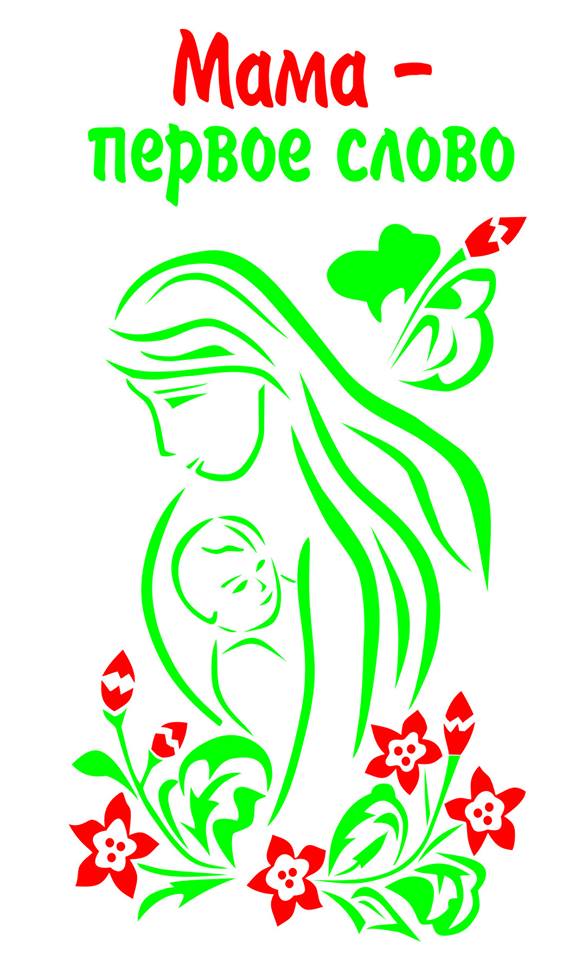 ПОЛОЖЕНИЕо VI Городском фотоконкурсе «Мама – первое слово!»     Городской конкурс «Мама – первое слово!» учрежден муниципальным бюджетным учреждением дополнительного образования центром развития творчества детей и юношества «Московия» городского округа Долгопрудный.Задачи конкурса:— приобщение детей и подростков к занятиям фотографией;— творческое развитие личности ребенка;— повышение профессионального мастерства участников и стимулирование создания новых творческих работ;—  выявление и поддержка творчески одаренных детей, педагогов, детских коллективов;—  создание банка данных творческих коллективов, работающих в области фотографии.Организаторы конкурса          Муниципальное бюджетное учреждение дополнительного образования центр развития творчества детей и юношества «Московия» городского округа Долгопрудный создает оргкомитет, который принимает заявки на участие (Приложение 1); формирует состав жюри; проводит торжественную церемонию награждения победителей конкурса.Участники конкурсаК участию в конкурсе приглашаются обучающиеся учреждений образования детей в возрасте 
от 10 до 17 лет, педагоги.Итоги подводятся по следующим возрастным группам:младшая группа  10-13 летстаршая группа   14-17 летСроки проведения конкурсаПрием заявок и конкурсных работ (фотографии в электронном виде) на участие в конкурсе (Приложение 1) – до 20 ноября 2020 года по электронной почте: katrina2093@yandex.ru. Подведение итогов конкурса, выставка конкурсных работ 27 ноября 2020 года. Условия и порядок проведения конкурсаКонкурсные работы принимаются в оргкомитет по электронной почте: katrina2093@yandex.ruЭкспозиция выставки формируется из лауреатов по номинациям и возрастным категориям.  Под одной работой следует понимать одно произведение, либо серию фотографий, которая расценивается, как одна работа. Коллажи к участию в конкурсе не допускаются.Работы, присланные без предварительной заявки, к участию в конкурсе не допускаются.За достоверность авторства ответственность несет лицо, представившее работу на конкурс.Количество работ от одного участника не более 2. В номинации «Творчество педагогов»  выставляется  1  работа. Требования к конкурсным работам:На конкурс принимаются работы формата А4.Работы должны быть выполнены ребенком (за исключением номинаций «творчество педагогов»). Представленные работы сопровождаются заявкой:В теме электронного письма необходимо указать конкурс «Мама-первое слово» В электронном письме необходимо указать Ф.И.О. автора, возраст;название работы, номинация;Ф.И.О. педагога;название образовательного учреждения.Критерии оценки работПри подведении итогов учитываются:— художественное выполнение;—  соответствие работы выбранной номинацииНоминации конкурса:1. Портрет (фотопортрет мамы или бабушки, снятый ребенком)2. Натюрморт  (подарок маме, цветы для мамы)3.  Жанровая фотография (не постановочная фотография:  это может быть сценка из жизни мамы – мама качает младенца, мама обнимает ребенка, мама играет с ребенком, мама вяжет, мама читает и так далее)4. Творчество педагогов – по любой из вышеперечисленных номинаций (портрет, натюрморт, жанровая фотография)Подведение итогов и награждение победителей.Итоги подводятся по возрастным группам и объявленным номинациям (см. выше) в день проведения конкурса. Организаторы оставляют за собой право изменять количество конкурсных номинаций.Победители награждаются Дипломами в Центре творчества «Московия» г.о. Долгопрудный 27 ноября 2020 года.Дополнительную информацию можно получить по телефону:8(495)408-85-55Приложение 1Заявка на участие в VI городском фотоконкурсе «Мама – первое слово!»,посвященном Дню материОУ_________________________________________________________________________ФИО педагога _______________________________________________________________Количество участников _______________________________________________________Количество работ ____________________________________________________________Анкета участников VI городского фотоконкурса «Мама – первое слово»                 Директор ОУ   __________________    Ф.И.О.М.П.                 дата№ФамилияИмя ОтчествоДата рождения, полных летНазвание работыНоминацияШкола №ФИО педагога